RYBNÍK A JEZEROPojmenuj vyobrazené bezobratlé živočichy.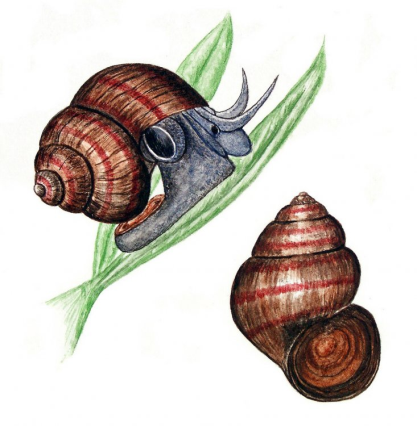 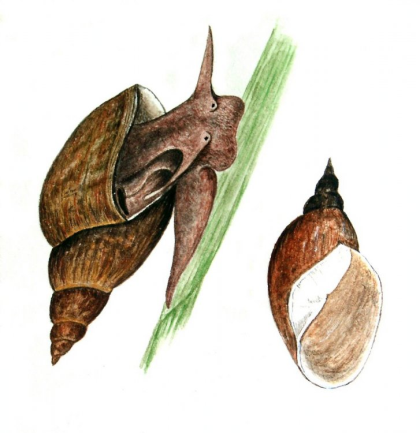 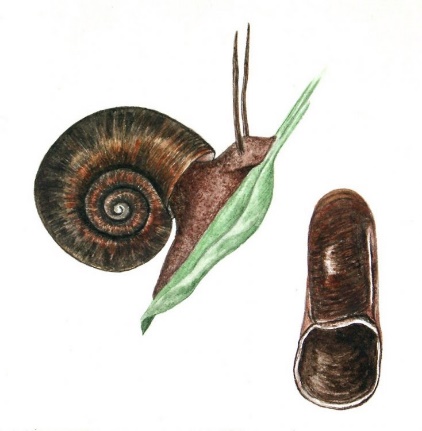 ..................................	          ....................................	          ......................................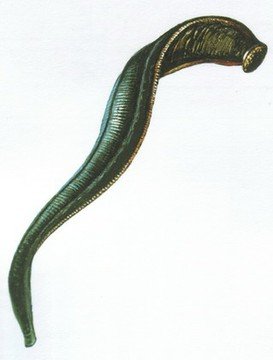 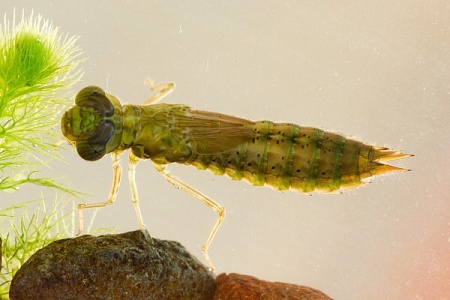 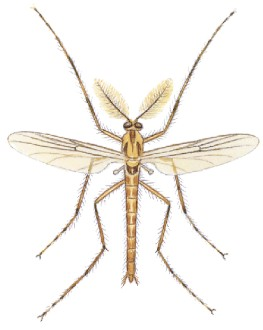 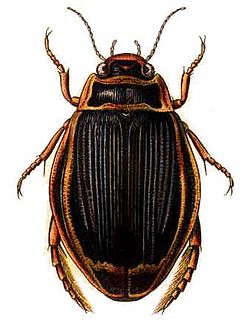 ...........................   ....................................................	.........................	...........................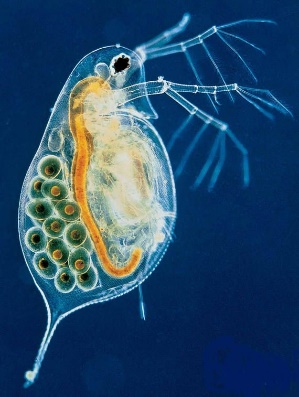 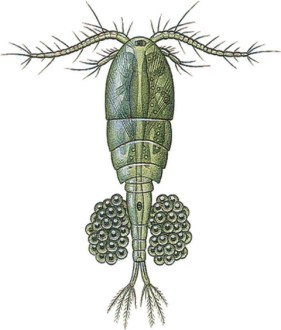 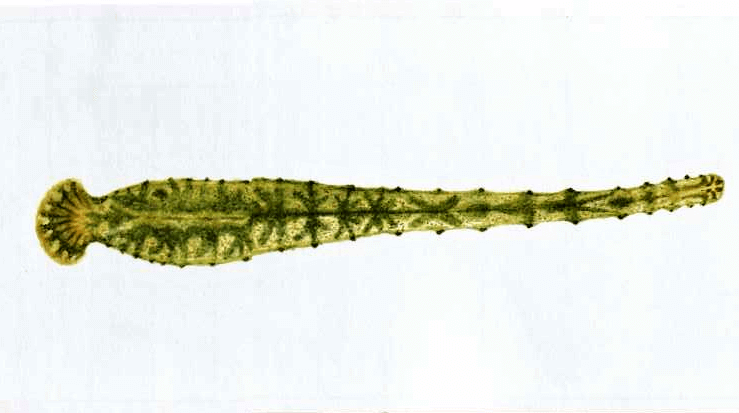 .............................	       .............................                  ..............................................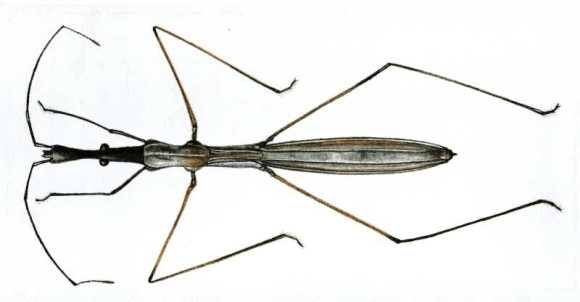 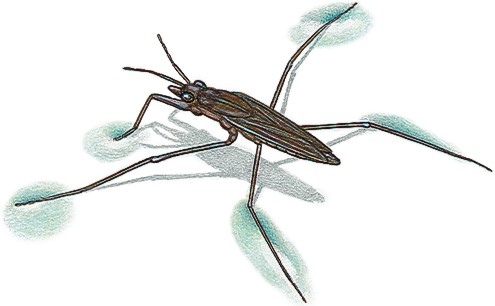 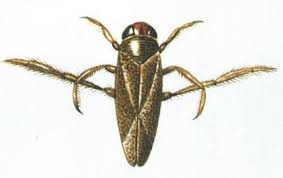 ....................................................     ..........................................	      ........................................Pracuj s učebnicí na straně 69. Doplň správně.Rybníky jsou ekosystémy, které patří ke ……………………………………………………. .Na jejich dně a vodních rostlinách žijí plži např. ……………………………………………………………………………………………………………... , dále mlži např. …………………………………………….. a z kroužkovců ……………………………………. . Vyskytují se zde larvy ………………………………………………………… .Na tělech jiných živočichů, hlavně ryb, parazitují …………………………………, které se živí jejich krví.Ve volné vodě se vznáší ………………………………………………………. a plave v ní …………………………..………………………………… . Těsně pod vodní hladinou se vyskytují larvy a kukly ………………………………a ………………………………. . Na hladině žijí ………………………………………………………….. .